الجمهوريــــــة الجزائريــــــــــــــة الديمقراطيــــــــــــة الشعبيــــــــــة وزارة التعليـــــــــــم العالـــــــــي والبحث العلمـــــــــــي جامعــــــة محــــمد البشيـــــــر الإبراهيمـــــي برج بوعريريج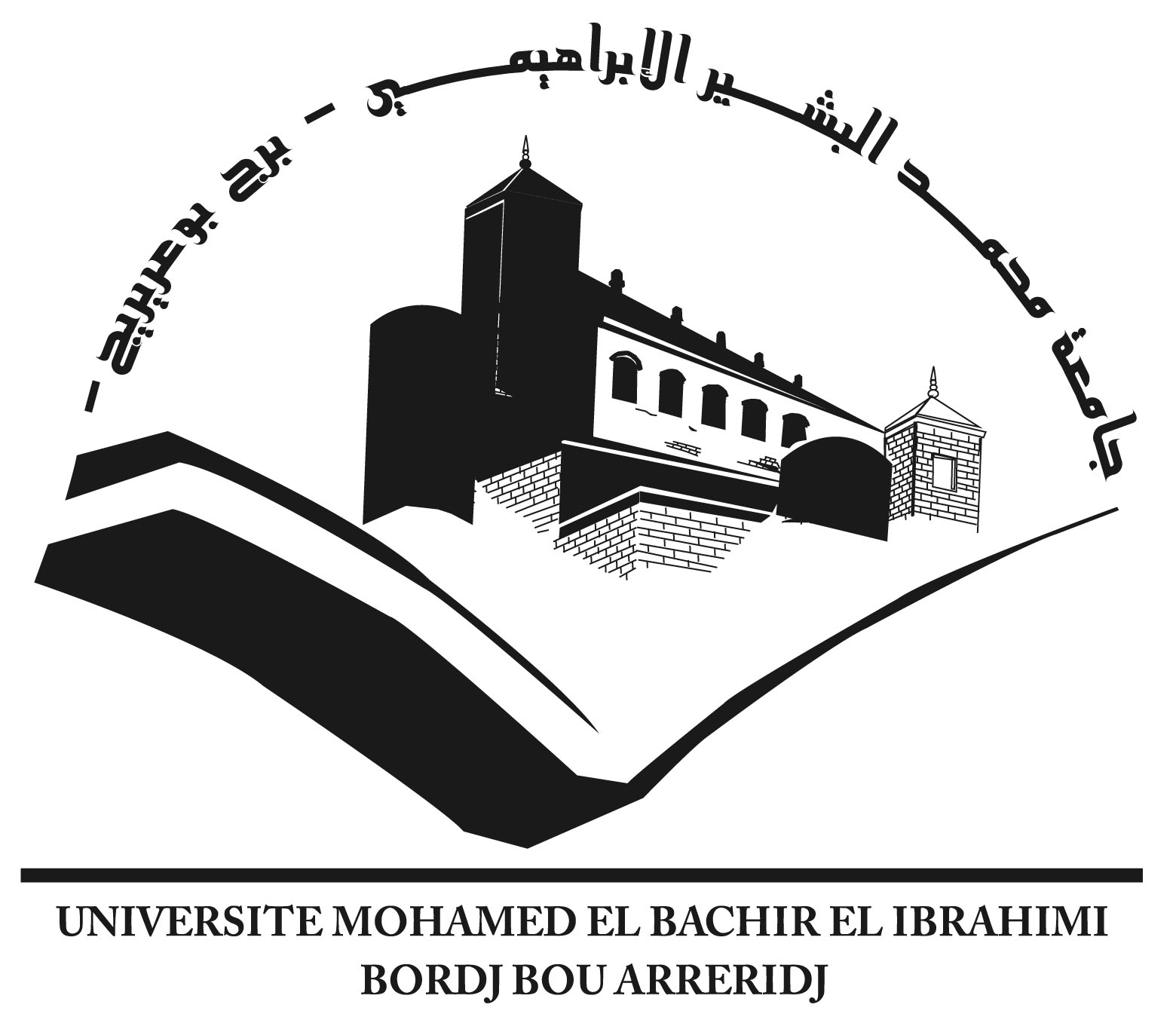 القوائم الاحتياطية للمترشحين الناجحين في الماستر 2 الشعبة علوم فلاحية.التخصص: تهيئة مائية فلاحية`الشعبة علوم بيولوجية.التخصص: ميكروبيولوجيا.كلية: علوم الطبيعة والحياة الشعبة علوم بيولوجية.التخصص: علم التسمم.`الشعبة بيئة ومحيط.التخصص: تنوع بيئي ومحيط.`الرقمسنة الباكالوريارقم التسجيلالاسم واللقبالمعدل الترتيبي120041058961صحراوي أسامة مهدي 10,8121995369722قذيفة	كريم9,39الرقمسنة الباكالوريارقم التسجيلالاسم واللقبالمعدل الترتيبي2201633063798يوسفي إيمان12,87الرقمسنة الباكالوريارقم التسجيلالاسم واللقبالمعدل الترتيبي1200730826683تابتي	سمير12,30الرقمسنة الباكالوريارقم التسجيلالاسم واللقبالمعدل الترتيبي1201533032768لعرباوي لبني حورية11,65